О внесении изменений в правила землепользования изастройки сельского поселения Сентябрьский в части изменения границ территориальных зон и установления градостроительного регламента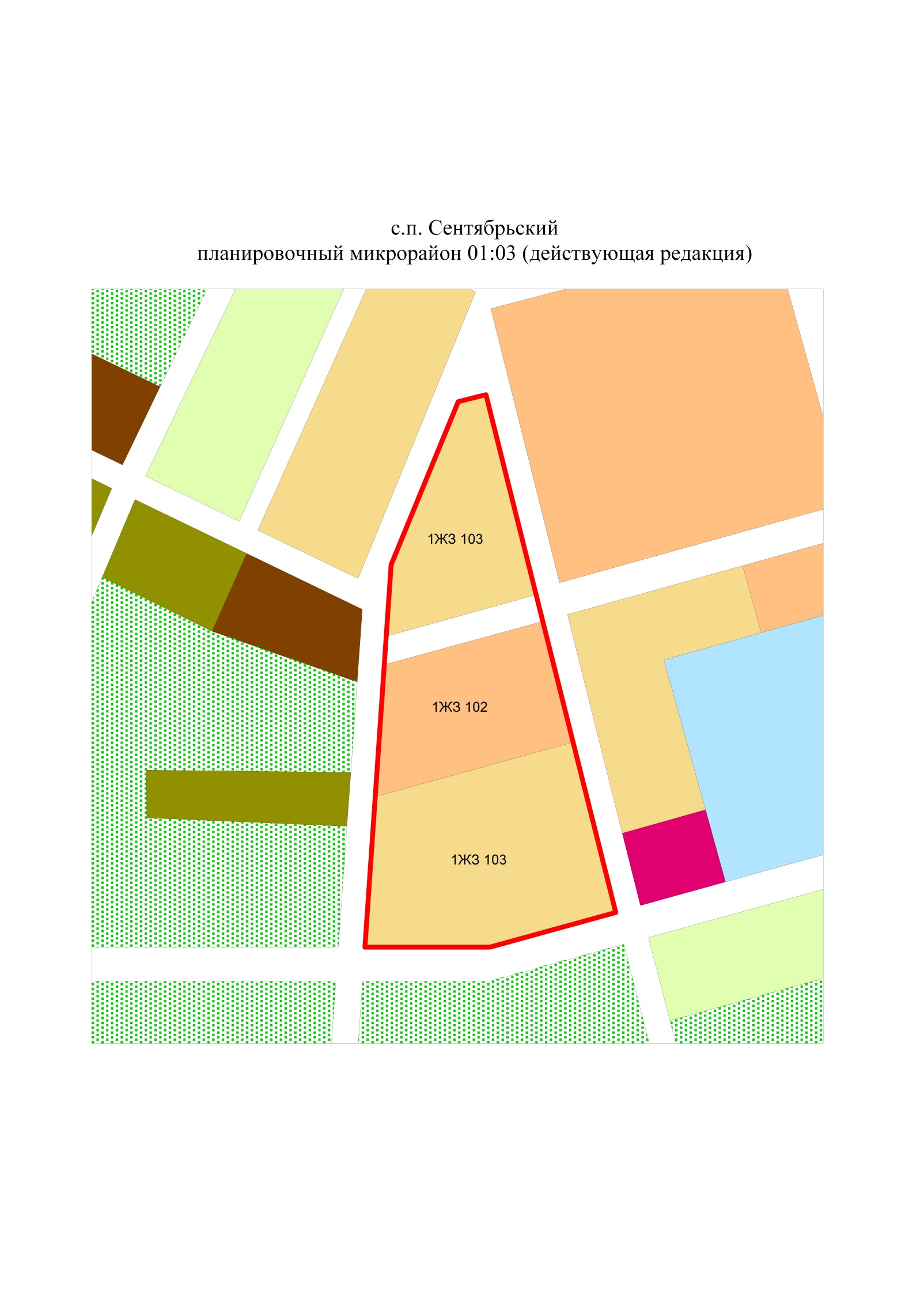 с.п.Сентябрьскийпланировочный микрорайон 01:03 (предлагаемая редакция)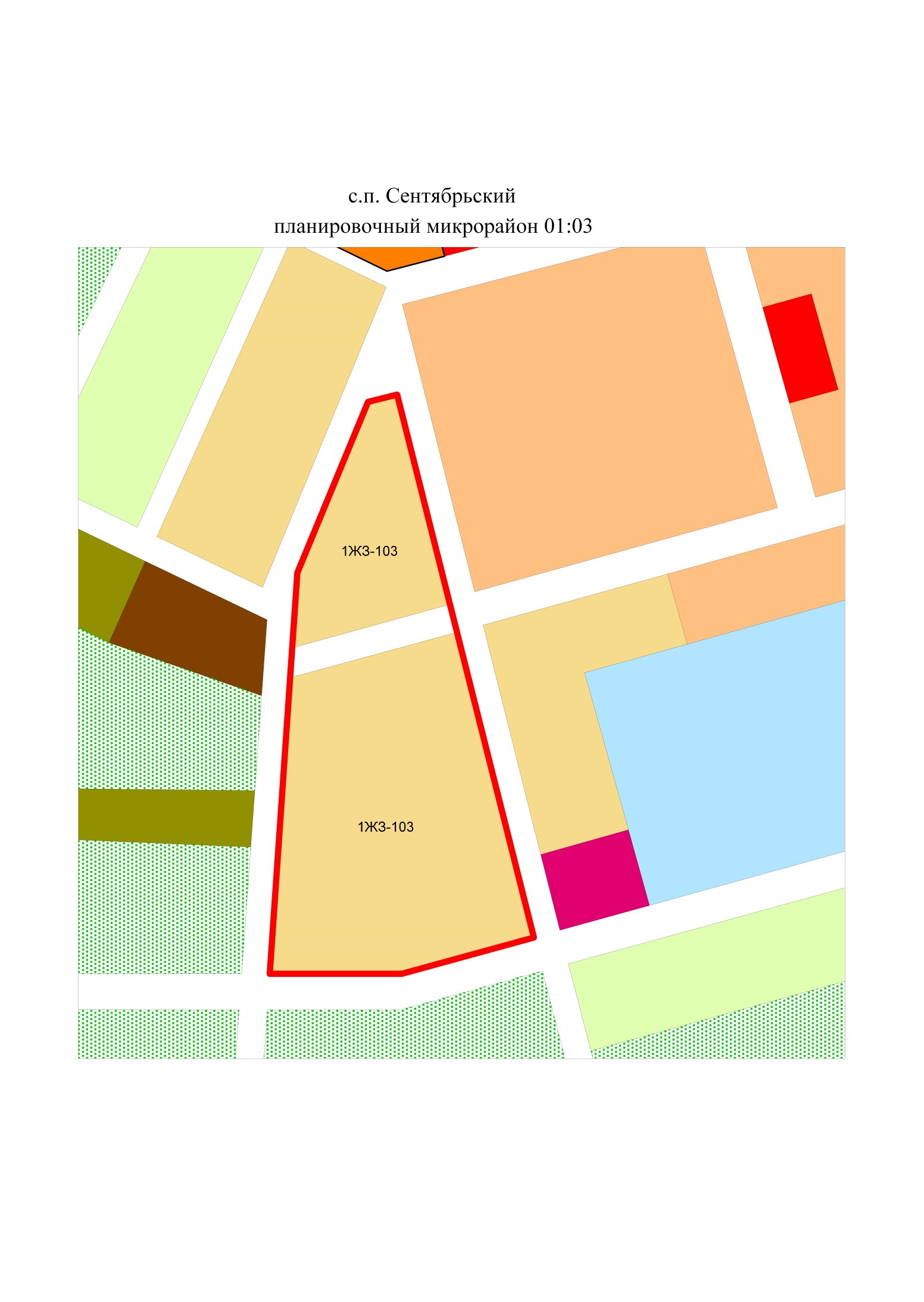 